APPENDIXTable A1: Industrial taxonomy used in the analysis.Table A2: Data by aggregation level, time period, and source.Table A3: Descriptive statistics of dependent and explanatory variables.Table A4: Correlation matrix of explanatory variables.Figure A1: Regional distribution of outward ‘greenfield’ FDI.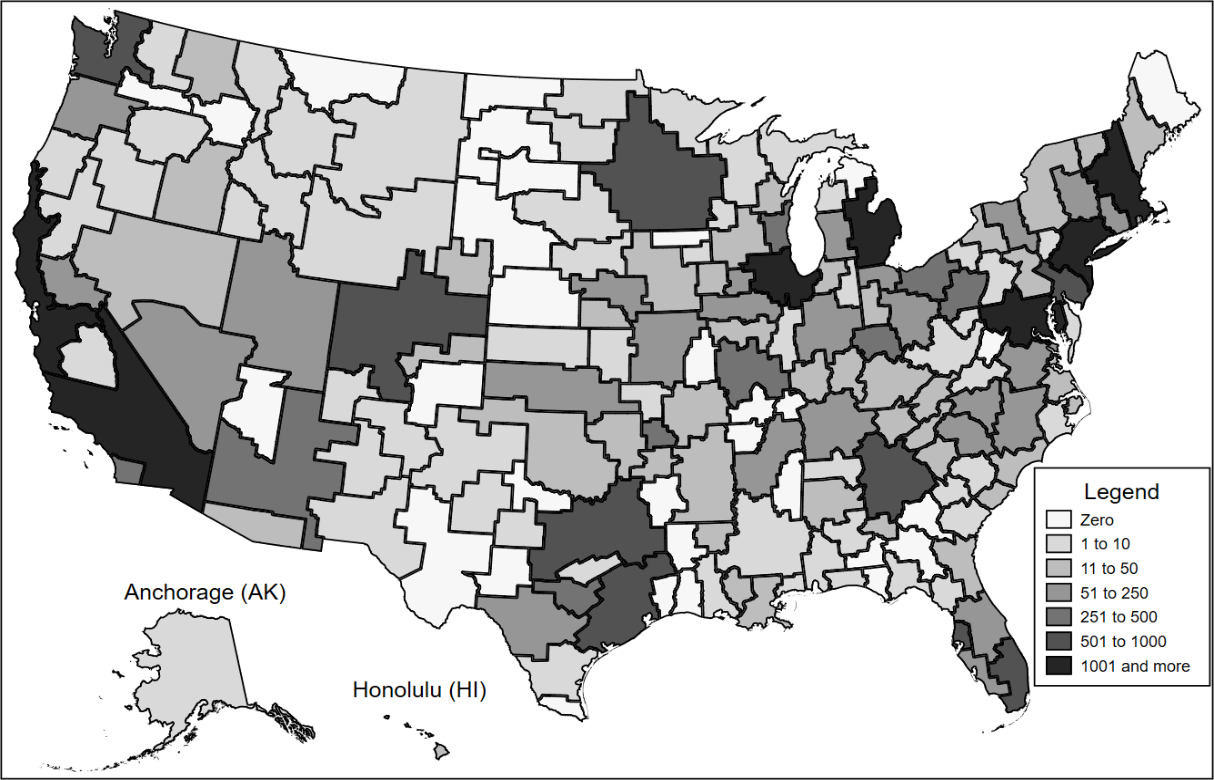 Notes: Authors’ elaboration on Financial Times data. The number of outward FDI is cumulated over the period 2005-2014 by EA.Figure A2: Regional distribution of jobs created abroad through outward ‘greenfield’ FDI.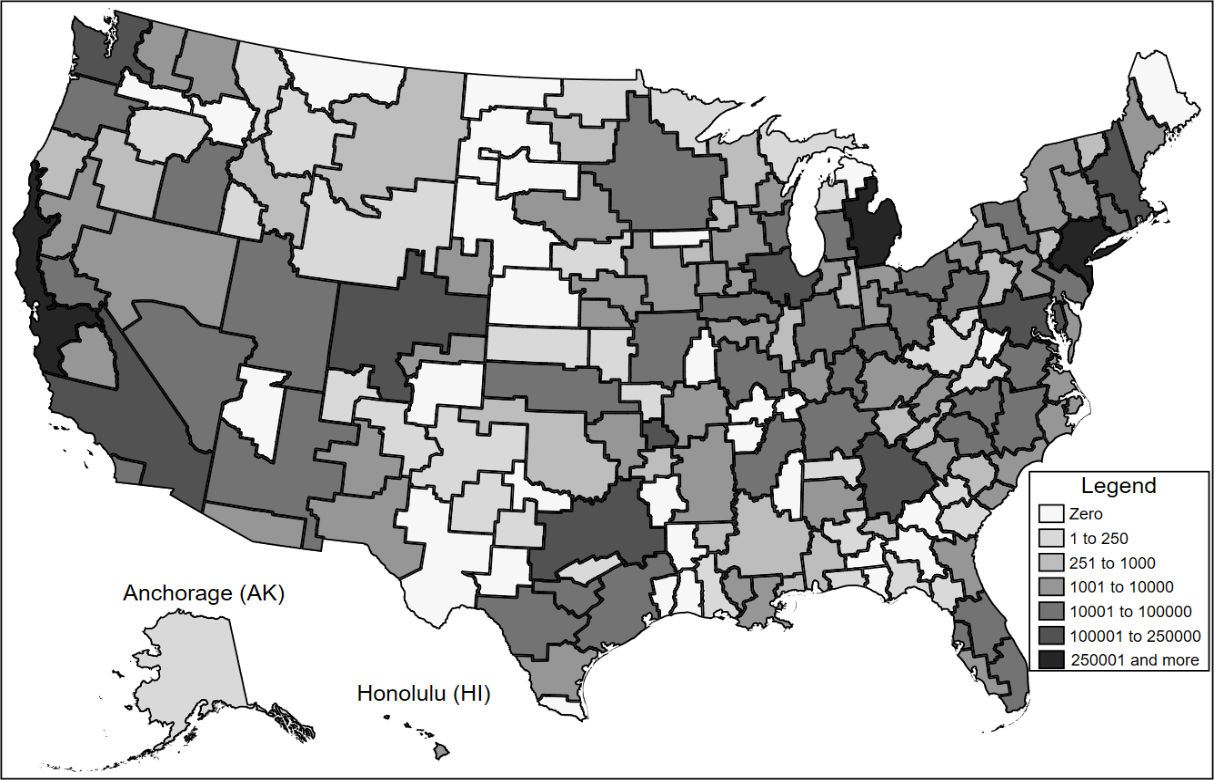 Notes: Authors’ elaboration on Financial Times data. The number of jobs created abroad through outward FDI is cumulated over the period 2005-2014 by EA.Figure A3: Temporal dynamics of outward ‘greenfield’ FDI by EA.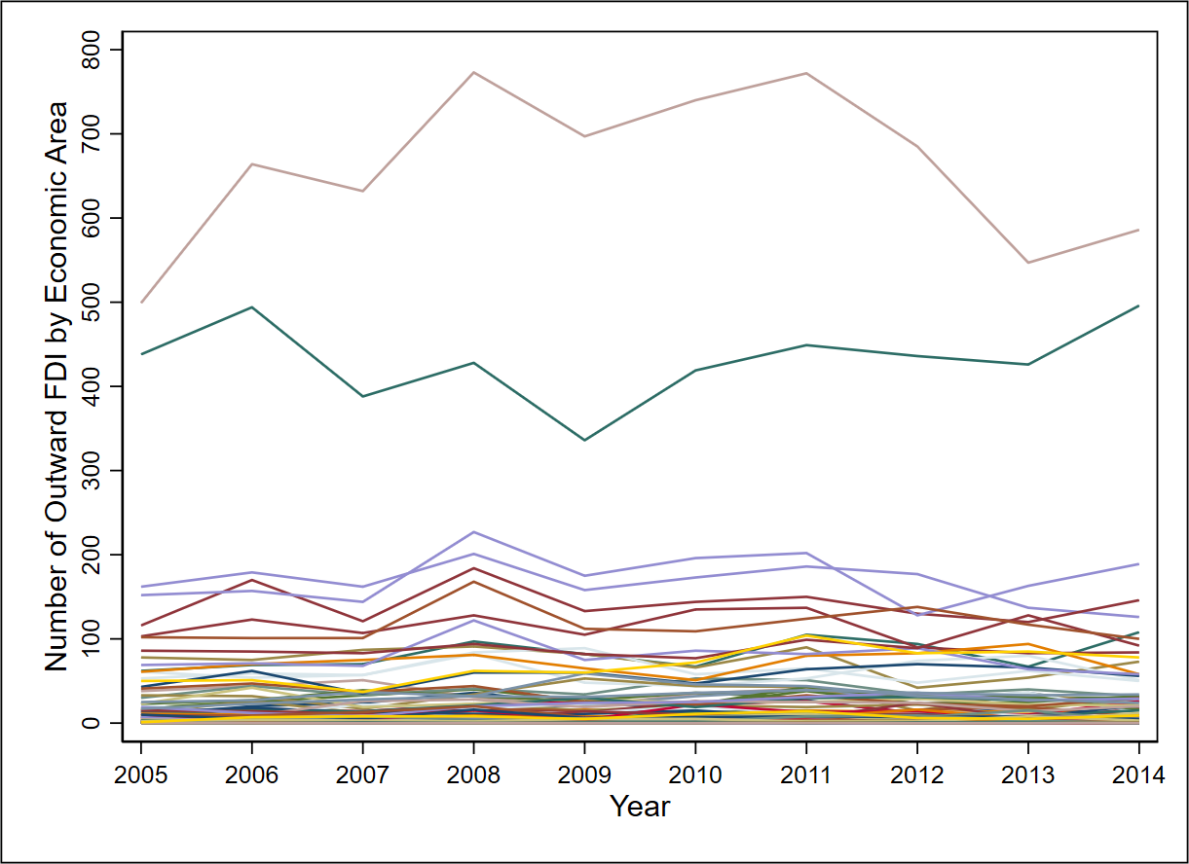 Notes: Authors’ elaboration on Financial Times data.Figure A4: Temporal dynamics of jobs created abroad through outward ‘greenfield’ FDI.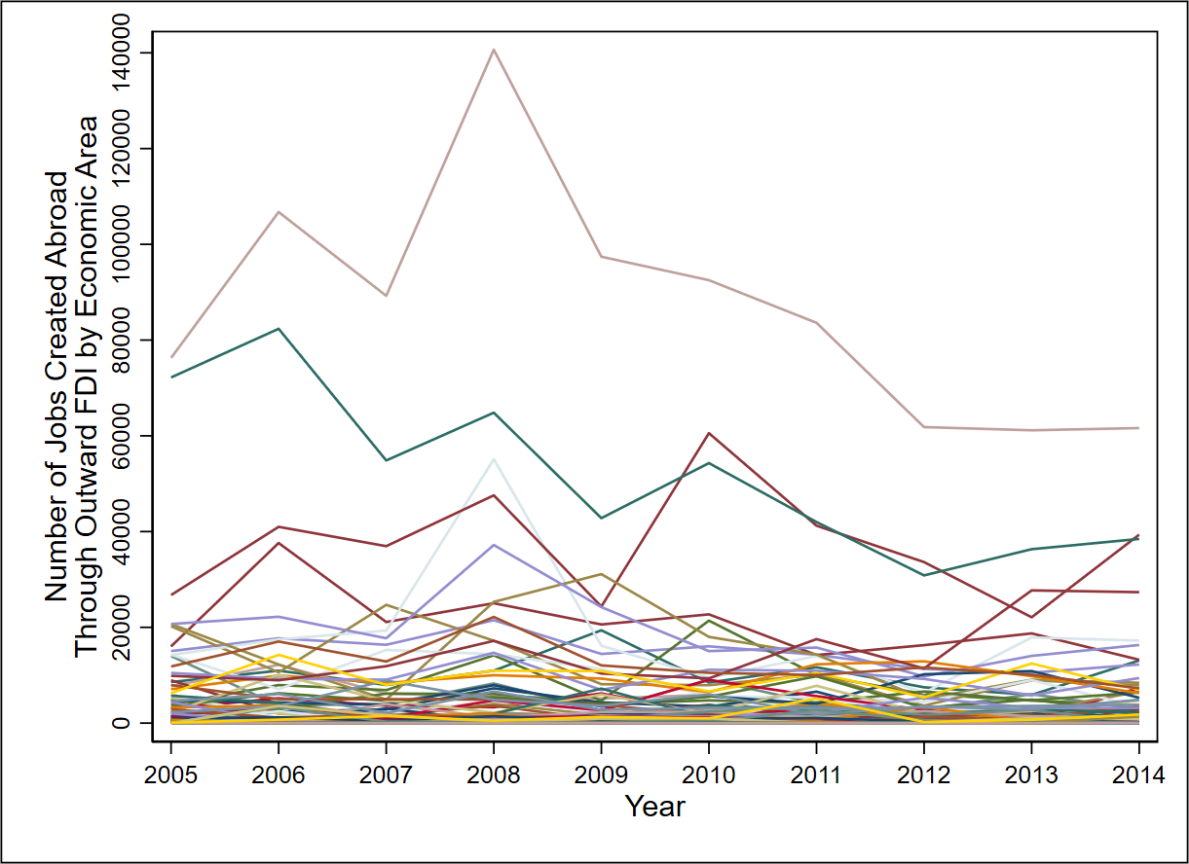 Notes: Authors’ elaboration on Financial Times data.Table A5: The short-run link between outward ‘greenfield’ FDI and employment – IV-FE estimates.Table A6: Testing for heterogeneity across industries – FE estimates.Table A7: Testing for heterogeneity across industries – Marginal effects of FE estimates.Table A8: Test on mean differences for lagging vs. leading EAs.Figure A5: Lagging and leading EAs.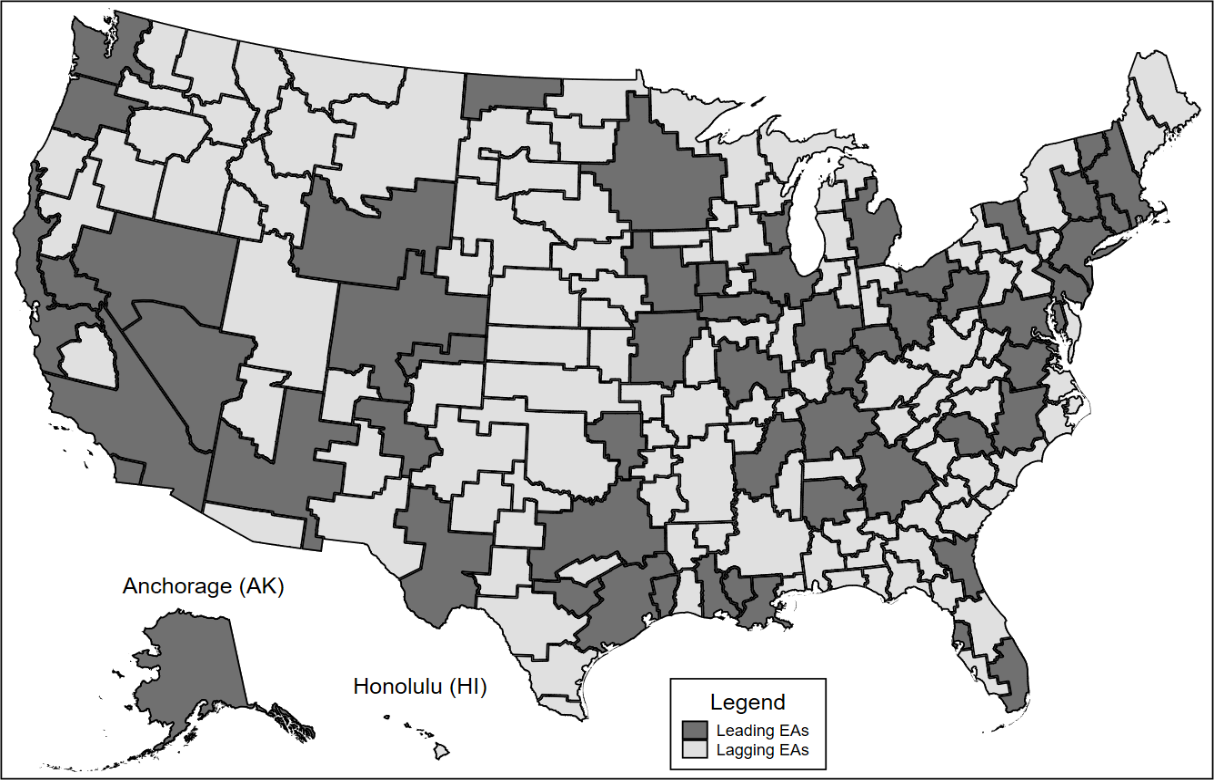 Notes: Authors’ elaboration on data from Financial Times, US Bureau of Labor Statistics, US Bureau of Economic Analysis, US Census Bureau, and Organisation for Economic Co-operation and Development. The 179 EAs have been split into two groups of regions with respect to attractiveness for foreign multinational companies, conditions of the local labor market, level of income, degree of urbanization, innovation capacity, and long-run population dynamics. The 122 EAs identified as ‘lagging’ regions are shown in light grey, while the 57 EAs identified as ‘leading’ regions are shown in dark grey.Table A9: List of EAs by component metropolitan areas and lagging-leading status/rank.Table A10: Testing for heterogeneity across industries and EAs – FE estimates.Table A11: Testing for heterogeneity across industries and regions – Marginal effects of FE estimates.Table A12: Number of jobs created abroad through outward FDI by clustering region, industry, and type of economic activity.Table A13: Average firm-level Herfindahl-Hirschman Index by industry and cluster of EAs.Table A14: Top five outward-investing companies from lagging and leading EAs.Table A14 – Continued.References, AppendixCrescenzi, R., Pietrobelli, C., Rabellotti, R. (2014) Innovation drivers, value chains and the geography of multinational corporations in Europe. Journal of Economic Geography, 14: 1053−1086.Muro, M., Parilla, J., Spencer, G. M. (2018) Canada’s advanced industries: A path to prosperity. Brookings Institutions, Washington, DC.Industry2012 NAICS CodeAgriculture, Forestry, Fishing, Hunting11Mining, Quarrying, Oil and Gas Extraction21Utilities22Construction23High-Tech Manufacturing3241 - Petroleum and coal products manufacturingHigh-Tech Manufacturing3251 - Basic chemical manufacturingHigh-Tech Manufacturing3252 - Resin, synthetic rubber, and artificial synthetic fibers and filaments manufacturingHigh-Tech Manufacturing3253 - Pesticide, fertilizer, and other agricultural chemical manufacturingHigh-Tech Manufacturing3254 - Pharmaceutical and medicine manufacturingHigh-Tech Manufacturing3259 - Other chemical product and preparation manufacturingHigh-Tech Manufacturing3271 - Clay product and refractory manufacturingHigh-Tech Manufacturing3279 - Other non-metallic mineral product manufacturingHigh-Tech Manufacturing3311 - Iron and steel mills and ferroalloy manufacturingHigh-Tech Manufacturing3313 - Alumina and aluminum production and processingHigh-Tech Manufacturing3315 - FoundriesHigh-Tech Manufacturing3331 - Agriculture, construction, and mining machinery manufacturingHigh-Tech Manufacturing3332 - Industrial machinery manufacturingHigh-Tech Manufacturing3333 - Commercial and service industry machinery manufacturingHigh-Tech Manufacturing3336 - Engine, turbine, and power transmission equipment manufacturingHigh-Tech Manufacturing3339 - Other general purpose machinery manufacturingHigh-Tech Manufacturing3341 - Computer and peripheral equipment manufacturingHigh-Tech Manufacturing3342 - Communications equipment manufacturingHigh-Tech Manufacturing3343 - Audio and video equipment manufacturingHigh-Tech Manufacturing3344 - Semiconductor and other electronic component manufacturingHigh-Tech Manufacturing3345 - Navigational, measuring, electro-medical, and control instruments manufacturingHigh-Tech Manufacturing3346 - Manufacturing and reproducing magnetic and optical mediaHigh-Tech Manufacturing3351 - Electric lighting equipment manufacturingHigh-Tech Manufacturing3352 - Household appliance manufacturingHigh-Tech Manufacturing3353 - Electrical equipment manufacturingHigh-Tech Manufacturing3359 - Other electrical equipment and component manufacturingHigh-Tech Manufacturing3361 - Motor vehicle manufacturingHigh-Tech Manufacturing3362 - Motor vehicle body and trailer manufacturingHigh-Tech Manufacturing3363 - Motor vehicle parts manufacturingHigh-Tech Manufacturing3364 - Aerospace product and parts manufacturingHigh-Tech Manufacturing3365 - Railroad rolling stock manufacturingHigh-Tech Manufacturing3366 - Ship and boat buildingHigh-Tech Manufacturing3369 - Other transportation equipment manufacturingHigh-Tech Manufacturing3391 - Medical equipment and supplies manufacturingHigh-Tech Manufacturing3399 - Other miscellaneous manufacturingLow-Tech ManufacturingFour-digit manufacturing sectors not identified as high-tech within the two-digit codes 31 to 33High-Tech Services5112 - Software publishersHigh-Tech Services5152 - Cable and other subscription programmingHigh-Tech Services5172 - Wireless telecommunications carriers (except satellite)High-Tech Services5174 - Satellite telecommunicationsHigh-Tech Services5179 - Other telecommunicationsHigh-Tech Services5182 - Data processing, hosting, and related servicesHigh-Tech Services5191 - Other information servicesHigh-Tech Services5413 - Architectural, engineering, and related servicesHigh-Tech Services5415 - Computer systems design and related servicesHigh-Tech Services5416 - Management, scientific, and technical consulting servicesHigh-Tech Services5417 - Scientific research and development servicesLow-Tech ServicesFour-digit services sectors not identified as high-tech within the two-digit codes 42 to 72Notes: High-tech manufacturing and services four-digit NAICS sectors are defined following Muro et al. (2018), who use Moody’s Analytics data for the period 1996-2015 on R&D spending and intensity of STEM workers to identify high-tech sectors with respect to American Metropolitan Statistical Areas and States, and Canadian Census Metropolitan Areas and Provinces.Notes: High-tech manufacturing and services four-digit NAICS sectors are defined following Muro et al. (2018), who use Moody’s Analytics data for the period 1996-2015 on R&D spending and intensity of STEM workers to identify high-tech sectors with respect to American Metropolitan Statistical Areas and States, and Canadian Census Metropolitan Areas and Provinces.DataAggregation LevelTime PeriodSourceEmploymentEA, Sector, Year2003-2015US Bureau of Labor StatisticsGreenfield FDIEA, Sector, Year2003-2014Financial TimesWagesEA, Sector, Year2003-2015US Bureau of Labor StatisticsPersonal IncomeEA, Year2005-2015US Bureau of Economic AnalysisPopulationEA, Year2005-2015US Census BureauUnemployment RateEA, Year2005-2015US Bureau of Labor StatisticsPatentsEA, Year2003-2013Organization for Economic Co-operation and DevelopmentDependent VariableMeanStd. Dev.Min.Max.overall8.0452.9610.00015.699between2.9010.00015.633within0.5981.76713.393Key Explanatory Variablesoverall1.1452.4520.00011.029between2.1750.00010.349within1.134-6.5958.975overall0.9732.2730.00010.534between2.0150.0009.891within1.053-6.9979.347Control Variablesoverall4.3711.9800.00010.096between1.8600.5929.339within0.680-0.5058.567overall4.6151.3290.0009.415between1.1321.5408.137within0.698-1.94510.039overall1.0302.1350.0009.225between1.7200.0008.736within1.265-5.3308.314overall10.2442.2010.00012.446between1.8190.00011.922within1.2410.06820.508overall3.5860.1682.8924.287between0.1413.0644.011within0.0923.1364.020overall4.1831.2260.0067.182between1.2260.0607.159within0.0284.0364.338overall-2.7040.380-3.674-1.605between0.249-3.425-1.982within0.288-3.542-2.085overall3.9441.0670.0007.121between1.0081.6796.781within0.3521.7705.642Notes: Statistics refer to 179 EAs and 8 industries observed over the period 2005-2015. All variables are log-transformed, except for the fractional explanatory variable capturing unemployment rate, which is defined according to a logistic transformation of the form .Notes: Statistics refer to 179 EAs and 8 industries observed over the period 2005-2015. All variables are log-transformed, except for the fractional explanatory variable capturing unemployment rate, which is defined according to a logistic transformation of the form .Notes: Statistics refer to 179 EAs and 8 industries observed over the period 2005-2015. All variables are log-transformed, except for the fractional explanatory variable capturing unemployment rate, which is defined according to a logistic transformation of the form .Notes: Statistics refer to 179 EAs and 8 industries observed over the period 2005-2015. All variables are log-transformed, except for the fractional explanatory variable capturing unemployment rate, which is defined according to a logistic transformation of the form .Notes: Statistics refer to 179 EAs and 8 industries observed over the period 2005-2015. All variables are log-transformed, except for the fractional explanatory variable capturing unemployment rate, which is defined according to a logistic transformation of the form .Notes: Statistics refer to 179 EAs and 8 industries observed over the period 2005-2015. All variables are log-transformed, except for the fractional explanatory variable capturing unemployment rate, which is defined according to a logistic transformation of the form .Explanatory Variables[1][2][3][4][5][6][7][8][9][10][1]1[2]0.8751[3]0.3280.2431[4]0.1750.1740.6101[5]0.5680.5210.3580.1481[6]0.1400.1380.1900.0990.1271[7]0.3150.3510.0190.0450.2300.1061[8]0.3860.4150.0430.1030.3170.0990.1681[9]0.0590.0660.0270.0850.1080.056-0.1050.2281[10]0.3790.3980.0600.1400.2510.1020.3970.439-0.0211Notes: Statistics refer to 179 EAs and 8 industries observed over the period 2005-2015. All variables are log-transformed, except for the fractional explanatory variable capturing unemployment rate, which is defined according to a logistic transformation of the form .Notes: Statistics refer to 179 EAs and 8 industries observed over the period 2005-2015. All variables are log-transformed, except for the fractional explanatory variable capturing unemployment rate, which is defined according to a logistic transformation of the form .Notes: Statistics refer to 179 EAs and 8 industries observed over the period 2005-2015. All variables are log-transformed, except for the fractional explanatory variable capturing unemployment rate, which is defined according to a logistic transformation of the form .Notes: Statistics refer to 179 EAs and 8 industries observed over the period 2005-2015. All variables are log-transformed, except for the fractional explanatory variable capturing unemployment rate, which is defined according to a logistic transformation of the form .Notes: Statistics refer to 179 EAs and 8 industries observed over the period 2005-2015. All variables are log-transformed, except for the fractional explanatory variable capturing unemployment rate, which is defined according to a logistic transformation of the form .Notes: Statistics refer to 179 EAs and 8 industries observed over the period 2005-2015. All variables are log-transformed, except for the fractional explanatory variable capturing unemployment rate, which is defined according to a logistic transformation of the form .Notes: Statistics refer to 179 EAs and 8 industries observed over the period 2005-2015. All variables are log-transformed, except for the fractional explanatory variable capturing unemployment rate, which is defined according to a logistic transformation of the form .Notes: Statistics refer to 179 EAs and 8 industries observed over the period 2005-2015. All variables are log-transformed, except for the fractional explanatory variable capturing unemployment rate, which is defined according to a logistic transformation of the form .Notes: Statistics refer to 179 EAs and 8 industries observed over the period 2005-2015. All variables are log-transformed, except for the fractional explanatory variable capturing unemployment rate, which is defined according to a logistic transformation of the form .Notes: Statistics refer to 179 EAs and 8 industries observed over the period 2005-2015. All variables are log-transformed, except for the fractional explanatory variable capturing unemployment rate, which is defined according to a logistic transformation of the form .Notes: Statistics refer to 179 EAs and 8 industries observed over the period 2005-2015. All variables are log-transformed, except for the fractional explanatory variable capturing unemployment rate, which is defined according to a logistic transformation of the form .Notes: Statistics refer to 179 EAs and 8 industries observed over the period 2005-2015. All variables are log-transformed, except for the fractional explanatory variable capturing unemployment rate, which is defined according to a logistic transformation of the form .Dependent Variable(1)(2)(3)(4)(5)(6)(7)0.861****0.204****0.265**0.198****0.234**0.238**0.217**(0.064)(0.056)(0.117)(0.056)(0.104)(0.116)(0.104)……-0.127…-0.080-0.115-0.074(0.141)(0.124)(0.138)(0.123)……………0.194****0.146****(0.030)(0.024)……………-0.031-0.039*(0.026)(0.022)………0.056***0.063****…0.063****(0.018)(0.014)(0.014)………0.382****0.381****…0.379****(0.012)(0.012)(0.012)………0.508**0.543**…0.515**(0.215)(0.211)(0.214)………0.794**0.753**…0.739**(0.328)(0.317)(0.322)………-0.112*-0.105*…-0.106*(0.063)(0.063)(0.063)………0.0030.003…0.004(0.020)(0.020)(0.020)EA DummiesNoYesYesYesYesYesYesIndustry DummiesNoYesYesYesYesYesYesYear DummiesNoYesYesYesYesYesYesNo. of Observations14,32014,32014,32014,32014,32014,32014,320No. of EAs179179179179179179179No. of Industries8888888No. of Years10101010101010R20.130.800.800.860.860.800.86Adjusted R20.130.790.790.860.860.800.86Model F Statistic [p-value]179.74 [0.000]13.13 [0.000]8.65 [0.000]161.86 [0.000]142.11 [0.000]17.81 [0.000]117.98 [0.000]First-Stage F Statistic on excluded IV [p-value]:44.56 [0.000]45.36 [0.000]34.93 [0.000]44.83 [0.000]33.75 [0.000]35.20 [0.000]34.04 [0.000]……36.47 [0.000]…35.15 [0.000]36.69 [0.000]35.38 [0.000]Under-identification Test ( [p-value])88.18 [0.000]74.15 [0.000]8.50 [0.004]65.84 [0.000]8.43 [0.004]8.59 [0.003]8.52 [0.004]H0: Exogenous Variable ( [p-value])32.54 [0.000]2.52 [0.112]2.83 [0.243]2.99 [0.084]3.67 [0.160]1.87 [0.392]2.73 [0.256]Notes: * p<0.1; ** p<0.05; *** p<0.01; **** p<0.001. Standard errors are reported in parentheses, and are clustered at the EA-industry level. All variables are log-transformed, except for the fractional explanatory variable capturing unemployment rate, which is defined according to a logistic transformation of the form .Notes: * p<0.1; ** p<0.05; *** p<0.01; **** p<0.001. Standard errors are reported in parentheses, and are clustered at the EA-industry level. All variables are log-transformed, except for the fractional explanatory variable capturing unemployment rate, which is defined according to a logistic transformation of the form .Notes: * p<0.1; ** p<0.05; *** p<0.01; **** p<0.001. Standard errors are reported in parentheses, and are clustered at the EA-industry level. All variables are log-transformed, except for the fractional explanatory variable capturing unemployment rate, which is defined according to a logistic transformation of the form .Notes: * p<0.1; ** p<0.05; *** p<0.01; **** p<0.001. Standard errors are reported in parentheses, and are clustered at the EA-industry level. All variables are log-transformed, except for the fractional explanatory variable capturing unemployment rate, which is defined according to a logistic transformation of the form .Notes: * p<0.1; ** p<0.05; *** p<0.01; **** p<0.001. Standard errors are reported in parentheses, and are clustered at the EA-industry level. All variables are log-transformed, except for the fractional explanatory variable capturing unemployment rate, which is defined according to a logistic transformation of the form .Notes: * p<0.1; ** p<0.05; *** p<0.01; **** p<0.001. Standard errors are reported in parentheses, and are clustered at the EA-industry level. All variables are log-transformed, except for the fractional explanatory variable capturing unemployment rate, which is defined according to a logistic transformation of the form .Notes: * p<0.1; ** p<0.05; *** p<0.01; **** p<0.001. Standard errors are reported in parentheses, and are clustered at the EA-industry level. All variables are log-transformed, except for the fractional explanatory variable capturing unemployment rate, which is defined according to a logistic transformation of the form .Notes: * p<0.1; ** p<0.05; *** p<0.01; **** p<0.001. Standard errors are reported in parentheses, and are clustered at the EA-industry level. All variables are log-transformed, except for the fractional explanatory variable capturing unemployment rate, which is defined according to a logistic transformation of the form .Dependent Variable(1)(1)-0.114**(0.057):Agriculture, Forestry, Fishing, HuntingRef.Ref.Mining, Quarrying, Oil and Gas Extraction0.417****(0.097)Utilities0.070(0.088)Construction0.114*(0.063)Low-Tech Manufacturing0.174***(0.061)High-Tech Manufacturing0.242****(0.061)Low-Tech Services0.156***(0.059)High-Tech Services0.202****(0.060)0.126***(0.045):Agriculture, Forestry, Fishing, HuntingRef.Ref.Ref.Mining, Quarrying, Oil and Gas Extraction-0.345****(0.076)Utilities-0.046(0.067)Construction-0.095*(0.052)Low-Tech Manufacturing-0.086*(0.052)High-Tech Manufacturing-0.051(0.053)Low-Tech Services-0.133***(0.051)High-Tech Services-0.059(0.047)-0.079***(0.026):Agriculture, Forestry, Fishing, HuntingRef.Ref.Mining, Quarrying, Oil and Gas Extraction0.589****(0.084)Utilities0.334****(0.063)Construction0.037(0.031)Low-Tech Manufacturing0.328****(0.083)High-Tech Manufacturing0.312**(0.131)Low-Tech Services0.155**(0.063)High-Tech Services0.093(0.071)0.001(0.025):Agriculture, Forestry, Fishing, HuntingRef.Ref.Mining, Quarrying, Oil and Gas Extraction-0.263****(0.078)Utilities-0.055(0.077)Construction0.066(0.050)Low-Tech Manufacturing0.222**(0.089)High-Tech Manufacturing0.027(0.144)Low-Tech Services0.066(0.077)High-Tech Services0.128(0.086)0.066****(0.007)0.374****(0.012)0.622***(0.215)0.639**(0.319)-0.097(0.060)0.004(0.020)EA DummiesYesYesIndustry DummiesYesYesYear DummiesYesYesNo. of Observations14,32014,320No. of EAs179179No. of Industries88No. of Years1010R20.870.87Adjusted R20.870.87Model F Statistic [p-value]579.77 [0.000]579.77 [0.000]Notes: * p<0.1; ** p<0.05; *** p<0.01; **** p<0.001. Standard errors are reported in parentheses, and are clustered at the EA-industry level. All variables are log-transformed, except for the fractional explanatory variable capturing unemployment rate, which is defined according to a logistic transformation of the form .Notes: * p<0.1; ** p<0.05; *** p<0.01; **** p<0.001. Standard errors are reported in parentheses, and are clustered at the EA-industry level. All variables are log-transformed, except for the fractional explanatory variable capturing unemployment rate, which is defined according to a logistic transformation of the form .Notes: * p<0.1; ** p<0.05; *** p<0.01; **** p<0.001. Standard errors are reported in parentheses, and are clustered at the EA-industry level. All variables are log-transformed, except for the fractional explanatory variable capturing unemployment rate, which is defined according to a logistic transformation of the form .Dependent VariableMarginal Effect of:IndustryAgriculture, Forestry, Fishing, Hunting-0.114**0.126***-0.079***0.001(0.057)(0.045)(0.026)(0.025)Mining, Quarrying, Oil and Gas Extraction0.302****-0.219****0.510****-0.262****(0.079)(0.058)(0.081)(0.071)Utilities-0.0450.081*0.255****-0.053(0.066)(0.047)(0.058)(0.070)Construction-0.0000.031-0.041*0.067*(0.022)(0.022)(0.022)(0.039)Low-Tech Manufacturing0.060***0.040*0.249****0.224***(0.020)(0.024)(0.075)(0.082)High-Tech Manufacturing0.128****0.075***0.234*0.029(0.022)(0.029)(0.126)(0.142)Low-Tech Services0.042***-0.0060.0760.067(0.014)(0.020)(0.057)(0.072)High-Tech Services0.088****0.067****0.0150.129*(0.020)(0.020)(0.072)(0.078)Notes: * p<0.1; ** p<0.05; *** p<0.01; **** p<0.001. Standard errors are reported in parentheses, and are clustered at the EA-industry level. Marginal effects refer to the estimated specification reported in Appendix Table A6.Notes: * p<0.1; ** p<0.05; *** p<0.01; **** p<0.001. Standard errors are reported in parentheses, and are clustered at the EA-industry level. Marginal effects refer to the estimated specification reported in Appendix Table A6.Notes: * p<0.1; ** p<0.05; *** p<0.01; **** p<0.001. Standard errors are reported in parentheses, and are clustered at the EA-industry level. Marginal effects refer to the estimated specification reported in Appendix Table A6.Notes: * p<0.1; ** p<0.05; *** p<0.01; **** p<0.001. Standard errors are reported in parentheses, and are clustered at the EA-industry level. Marginal effects refer to the estimated specification reported in Appendix Table A6.Notes: * p<0.1; ** p<0.05; *** p<0.01; **** p<0.001. Standard errors are reported in parentheses, and are clustered at the EA-industry level. Marginal effects refer to the estimated specification reported in Appendix Table A6.DimensionLagging EAsLeading EAsP-ValueWages Per Employee34.2945.000.000Personal Income Per Capita34.3641.420.000Population Per Square Kilometer75.68224.070.000Unemployment Rate0.070.070.824Patents Per Million Inhabitants51.93159.590.000Long-Run Population Growth (1969-2014)0.610.920.021Number of EAs12257Notes: The table reports the mean value of the individual dimensions used to cluster EAs as ‘lagging’ and ‘leading’. The p-values refer to the t-tests on the difference of the means.Notes: The table reports the mean value of the individual dimensions used to cluster EAs as ‘lagging’ and ‘leading’. The p-values refer to the t-tests on the difference of the means.Notes: The table reports the mean value of the individual dimensions used to cluster EAs as ‘lagging’ and ‘leading’. The p-values refer to the t-tests on the difference of the means.Notes: The table reports the mean value of the individual dimensions used to cluster EAs as ‘lagging’ and ‘leading’. The p-values refer to the t-tests on the difference of the means.Economic AreaClusterRankRelative RankPerformance IndexNew York-Newark-Bridgeport, NY-NJ-CT-PALeading111.000San Jose-San Francisco-Oakland, CALeading220.980Houston-Baytown-Huntsville, TXLeading330.740Washington-Baltimore-Northern Virginia, DC-MD-VA-WVLeading440.735Boston-Worcester-Manchester, MA-NHLeading550.732Seattle-Tacoma-Olympia, WALeading660.650Chicago-Naperville-Michigan City, IL-IN-WILeading770.639Philadelphia-Camden-Vineland, PA-NJ-DE-MDLeading880.621San Diego-Carlsbad-San Marcos, CALeading990.613Hartford-West Hartford-Willimantic, CTLeading10100.602Dallas-Fort Worth, TXLeading11110.585Austin-Round Rock, TXLeading12120.584Denver-Aurora-Boulder, COLeading13130.566Los Angeles-Long Beach-Riverside, CALeading14140.542Detroit-Warren-Flint, MILeading15150.519Atlanta-Sandy Springs-Gainesville, GA-ALLeading16160.511Minneapolis-St. Paul-St. Cloud, MN-WILeading17170.508Midland-Odessa, TXLeading18180.502Anchorage, AKLeading19190.484Minot, NDLeading20200.478Cincinnati-Middletown-Wilmington, OH-KY-INLeading21210.470Charlotte-Gastonia-Salisbury, NC-SCLeading22220.448Phoenix-Mesa-Scottsdale, AZLeading23230.448Pittsburgh-New Castle, PALeading24240.444Casper, WYLeading25250.443Beaumont-Port Arthur, TXLeading26260.442New Orleans-Metairie-Bogalusa, LALeading27270.442Portland-Vancouver-Beaverton, OR-WALeading28280.441Richmond, VALeading29290.435St. Louis-St. Charles-Farmington, MO-ILLeading30300.432Miami-Fort Lauderdale-Miami Beach, FLLeading31310.423Milwaukee-Racine-Waukesha, WILeading32320.415Sacramento-Arden-Arcade-Truckee, CA-NVLeading33330.412Kansas City-Overland Park-Kansas City, MO-KSLeading34340.406Baton Rouge-Pierre Part, LALeading35350.405Raleigh-Durham-Cary, NCLeading36360.399Tampa-St. Petersburg-Clearwater, FLLeading37370.386Peoria-Canton, ILLeading38380.384Birmingham-Hoover-Cullman, ALLeading39390.384Nashville-Davidson-Murfreesboro-Columbia, TNLeading40400.381Columbus-Marion-Chillicothe, OHLeading41410.381Rochester-Batavia-Seneca Falls, NYLeading42420.378Memphis, TN-MS-ARLeading43430.376Santa Fe-Espanola, NMLeading44440.368Albany-Schenectady-Amsterdam, NYLeading45450.363Indianapolis-Anderson-Columbus, INLeading46460.362Reno-Sparks, NVLeading47470.362Lafayette-Acadiana, LALeading48480.356Burlington-South Burlington, VTLeading49490.354Cleveland-Akron-Elyria, OHLeading50500.351Colorado Springs, COLeading51510.351Tulsa-Bartlesville, OKLeading52520.350Jacksonville, FLLeading53530.348Des Moines-Newton-Pella, IALeading54540.342Louisville-Elizabethtown-Scottsburg, KY-INLeading55550.340Cedar Rapids, IALeading56560.339Las Vegas-Paradise-Pahrump, NVLeading57570.338Bismarck, NDLagging5810.330Salt Lake City-Ogden-Clearfield, UTLagging5920.325Honolulu, HILagging6030.324Omaha-Council Bluffs-Fremont, NE-IALagging6140.322Grand Rapids-Muskegon-Holland, MILagging6250.322Davenport-Moline-Rock Island, IA-ILLagging6360.318Farmington, NMLagging6470.313Appleton-Oshkosh-Neenah, WILagging6580.313Lake Charles-Jennings, LALagging6690.313Harrisburg-Carlisle-Lebanon, PALagging67100.311Huntsville-Decatur, ALLagging68110.304Madison-Baraboo, WILagging69120.304San Antonio, TXLagging70130.303Albuquerque, NMLagging71140.301Wichita-Winfield, KSLagging72150.298Tucson, AZLagging73160.297South Bend-Mishawaka, IN-MILagging74170.292Dayton-Springfield-Greenville, OHLagging75180.292Knoxville-Sevierville-La Follette, TNLagging76190.289Orlando-The Villages, FLLagging77200.288Toledo-Fremont, OHLagging78210.287Oklahoma City-Shawnee, OKLagging79220.284Buffalo-Niagara-Cattaraugus, NYLagging80230.284Augusta-Richmond County, GA-SCLagging81240.280Evansville, IN-KYLagging82250.278Charleston-North Charleston, SCLagging83260.277Boise City-Nampa, IDLagging84270.276Greenville-Spartanburg-Anderson, SCLagging85280.275Fayetteville-Springdale-Rogers, AR-MOLagging86290.272Syracuse-Auburn, NYLagging87300.269Virginia Beach-Norfolk-Newport News, VA-NCLagging88310.269Sarasota-Bradenton-Venice, FLLagging89320.268Greensboro-Winston-Salem-High Point, NCLagging90330.267Waterloo-Cedar Falls, IALagging91340.265Portland-Lewiston-South Portland, MELagging92350.264Mobile-Daphne-Fairhope, ALLagging93360.261Springfield, ILLagging94370.257Fargo-Wahpeton, ND-MNLagging95380.257Amarillo, TXLagging96390.255Kennewick-Richland-Pasco, WALagging97400.253Gulfport-Biloxi-Pascagoula, MSLagging98410.251Charleston, WVLagging99420.249Fort Wayne-Huntington-Auburn, INLagging100430.244Corpus Christi-Kingsville, TXLagging101440.236Columbia-Newberry, SCLagging102450.234Johnson City-Kingsport-Bristol (Tri-Cities), TN-VALagging103460.234Lexington-Fayette-Frankfort-Richmond, KYLagging104470.234Killeen-Temple-Fort Hood, TXLagging105480.233Roanoke, VALagging106490.230Little Rock-North Little Rock-Pine Bluff, ARLagging107500.227Shreveport-Bossier City-Minden, LALagging108510.225Clarksburg, WV and Morgantown, WVLagging109520.222Duluth, MN-WILagging110530.217Billings, MTLagging111540.217Paducah, KY-ILLagging112550.217Wausau-Merrill, WILagging113560.215Sioux Falls, SDLagging114570.214Montgomery-Alexander City, ALLagging115580.211Spokane, WALagging116590.208Abilene, TXLagging117600.208San Angelo, TXLagging118610.206Scranton-Wilkes-Barre, PALagging119620.204Pensacola-Ferry Pass-Brent, FLLagging120630.201Tallahassee, FLLagging121640.200Savannah-Hinesville-Fort Stewart, GALagging122650.200Lincoln, NELagging123660.199Erie, PALagging124670.196Bend-Prineville, ORLagging125680.192Traverse City, MILagging126690.190Columbus-Auburn-Opelika, GA-ALLagging127700.188Lubbock-Levelland, TXLagging128710.186Mason City, IALagging129720.181La Crosse, WI-MNLagging130730.179Macon-Warner Robins-Fort Valley, GALagging131740.177Jackson-Yazoo City, MSLagging132750.175Champaign-Urbana, ILLagging133760.173Eugene-Springfield, ORLagging134770.171Fort Smith, AR-OKLagging135780.168Topeka, KSLagging136790.168Harrisonburg, VALagging137800.167Wichita Falls, TXLagging138810.166Dothan-Enterprise-Ozark, ALLagging139820.163Grand Forks, ND-MNLagging140830.162Fresno-Madera, CALagging141840.162Monroe-Bastrop, LALagging142850.154State College, PALagging143860.153Redding, CALagging144870.153Gainesville, FLLagging145880.151Idaho Falls-Blackfoot, IDLagging146890.151Dover, DELagging147900.148Bangor, MELagging148910.145Texarkana, TX-Texarkana, ARLagging149920.145Flagstaff, AZLagging150930.144Sioux City-Vermillion, IA-NE-SDLagging151940.140Panama City-Lynn Haven, FLLagging152950.140Asheville-Brevard, NCLagging153960.137Pueblo, COLagging154970.137Tupelo, MSLagging155980.136Marinette, WI-MILagging156990.134Lewiston, ID-WALagging1571000.134Jonesboro, ARLagging1581010.133Helena, MTLagging1591020.133Aberdeen, SDLagging1601030.131Myrtle Beach-Conway-Georgetown, SCLagging1611040.130Joplin, MOLagging1621050.124Missoula, MTLagging1631060.116Columbia, MOLagging1641070.116Scotts Bluff, NELagging1651080.110Cape Girardeau-Jackson, MO-ILLagging1661090.107Pendleton-Hermiston, ORLagging1671100.102Salina, KSLagging1681110.101Twin Falls, IDLagging1691120.100Great Falls, MTLagging1701130.100Springfield, MOLagging1711140.098Alpena, MILagging1721150.098Rapid City, SDLagging1731160.086Greenville, NCLagging1741170.086Albany, GALagging1751180.085Kearney, NELagging1761190.083El Paso, TXLagging1771200.076Wenatchee, WALagging1781210.067McAllen-Edinburg-Pharr, TXLagging1791220.000Notes: Authors’ elaboration on data from Financial Times, US Bureau of Labor Statistics, US Bureau of Economic Analysis, US Census Bureau, and Organisation for Economic Co-operation and Development. The 179 EAs have been split into two groups of regions with respect to attractiveness for foreign multinational companies, conditions of the local labor market, level of income, degree of urbanization, innovation capacity, and long-run population dynamics. The table lists the 179 EAs from the best to the worst performing region, and reports the grouping cluster, the absolute rank of regions, the relative rank within each grouping cluster, and the synthetic index of performance standardized in the interval .Notes: Authors’ elaboration on data from Financial Times, US Bureau of Labor Statistics, US Bureau of Economic Analysis, US Census Bureau, and Organisation for Economic Co-operation and Development. The 179 EAs have been split into two groups of regions with respect to attractiveness for foreign multinational companies, conditions of the local labor market, level of income, degree of urbanization, innovation capacity, and long-run population dynamics. The table lists the 179 EAs from the best to the worst performing region, and reports the grouping cluster, the absolute rank of regions, the relative rank within each grouping cluster, and the synthetic index of performance standardized in the interval .Notes: Authors’ elaboration on data from Financial Times, US Bureau of Labor Statistics, US Bureau of Economic Analysis, US Census Bureau, and Organisation for Economic Co-operation and Development. The 179 EAs have been split into two groups of regions with respect to attractiveness for foreign multinational companies, conditions of the local labor market, level of income, degree of urbanization, innovation capacity, and long-run population dynamics. The table lists the 179 EAs from the best to the worst performing region, and reports the grouping cluster, the absolute rank of regions, the relative rank within each grouping cluster, and the synthetic index of performance standardized in the interval .Notes: Authors’ elaboration on data from Financial Times, US Bureau of Labor Statistics, US Bureau of Economic Analysis, US Census Bureau, and Organisation for Economic Co-operation and Development. The 179 EAs have been split into two groups of regions with respect to attractiveness for foreign multinational companies, conditions of the local labor market, level of income, degree of urbanization, innovation capacity, and long-run population dynamics. The table lists the 179 EAs from the best to the worst performing region, and reports the grouping cluster, the absolute rank of regions, the relative rank within each grouping cluster, and the synthetic index of performance standardized in the interval .Notes: Authors’ elaboration on data from Financial Times, US Bureau of Labor Statistics, US Bureau of Economic Analysis, US Census Bureau, and Organisation for Economic Co-operation and Development. The 179 EAs have been split into two groups of regions with respect to attractiveness for foreign multinational companies, conditions of the local labor market, level of income, degree of urbanization, innovation capacity, and long-run population dynamics. The table lists the 179 EAs from the best to the worst performing region, and reports the grouping cluster, the absolute rank of regions, the relative rank within each grouping cluster, and the synthetic index of performance standardized in the interval .Dependent VariableCluster of EAsLagging RegionsLagging RegionsLagging RegionsLagging RegionsLeading RegionsLeading RegionsLeading RegionsLeading Regions(1)(1)(2)(2)(3)(3)(4)(4)0.093****(0.016)-0.158**(0.072)0.084****(0.015)-0.068(0.090):Agriculture, Forestry, Fishing, Hunting……Ref.Ref.……Ref.Ref.Mining, Quarrying, Oil and Gas Extraction……0.320**(0.138)……0.448****(0.126)Utilities……0.160(0.112)……0.066(0.105)Construction……0.130*(0.076)……0.065(0.097)Low-Tech Manufacturing……0.204***(0.076)……0.135(0.097)High-Tech Manufacturing……0.293****(0.078)……0.156(0.095)Low-Tech Services……0.196**(0.077)……0.125(0.094)High-Tech Services……0.253****(0.076)……0.150(0.093)0.048**(0.023)0.113(0.083)-0.009(0.016)0.142**(0.061):Agriculture, Forestry, Fishing, Hunting……Ref.Ref.……Ref.Ref.Mining, Quarrying, Oil and Gas Extraction……-0.151(0.137)……-0.441****(0.087)Utilities……-0.258**(0.108)……-0.103(0.076)Construction……-0.046(0.070)……-0.139**(0.069)Low-Tech Manufacturing……-0.009(0.098)……-0.110(0.070)High-Tech Manufacturing……-0.030(0.093)……-0.070(0.068)Low-Tech Services……-0.107(0.094)……-0.164**(0.067)High-Tech Services……-0.038(0.079)……-0.129**(0.063)0.145****(0.030)-0.101***(0.034)0.166****(0.035)-0.033(0.038):……Ref.Ref.……Ref.Ref.Agriculture, Forestry, Fishing, HuntingMining, Quarrying, Oil and Gas Extraction……0.571****(0.113)……0.642****(0.121)Utilities……0.351****(0.080)……0.299***(0.107)Construction……0.036(0.039)……0.033(0.047)Low-Tech Manufacturing……0.357****(0.107)……0.243**(0.107)High-Tech Manufacturing……0.482***(0.169)……-0.092(0.150)Low-Tech Services……0.169**(0.073)……0.096(0.114)High-Tech Services……0.119(0.091)……-0.044(0.099)-0.016(0.029)0.017(0.033)-0.095***(0.033)-0.042(0.033):Agriculture, Forestry, Fishing, Hunting……Ref.Ref.……Ref.Ref.Mining, Quarrying, Oil and Gas Extraction……-0.204*(0.106)……-0.376***(0.115)Utilities……-0.014(0.094)……-0.138(0.130)Construction……0.061(0.063)……0.044(0.080)Low-Tech Manufacturing……0.330***(0.116)……0.072(0.127)High-Tech Manufacturing……-0.008(0.201)……0.181(0.166)Low-Tech Services……0.047(0.095)……0.089(0.137)High-Tech Services……0.066(0.109)……0.260**(0.127)0.071****(0.010)0.066****(0.010)0.078****(0.013)0.061****(0.010)0.372****(0.013)0.367****(0.013)0.416****(0.033)0.411****(0.034)0.170(0.341)0.338(0.356)0.915****(0.239)0.960****(0.253)0.519(0.461)0.501(0.480)0.423(0.391)0.391(0.418)-0.132*(0.078)-0.137*(0.079)-0.048(0.090)-0.042(0.094)0.008(0.022)0.010(0.022)0.003(0.042)-0.001(0.042)EA DummiesYesYesYesYesYesYesYesYesIndustry DummiesYesYesYesYesYesYesYesYesYear DummiesYesYesYesYesYesYesYesYesNo. of Observations9,7609,7609,7609,7604,5604,5604,5604,560No. of EAs12212212212257575757No. of Industries88888888No. of Years1010101010101010R20.850.850.850.850.870.870.880.88Adjusted R20.850.850.850.850.870.870.880.88Model F Statistic [p-value]92.93 [0.000]92.93 [0.000]438.82 [0.000]438.82 [0.000]23.48 [0.000]23.48 [0.000]227.35 [0.000]227.35 [0.000]Notes: * p<0.1; ** p<0.05; *** p<0.01; **** p<0.001. Standard errors are reported in parentheses, and are clustered at the EA-industry level. All variables are log-transformed, except for the fractional explanatory variable capturing unemployment rate, which is defined according to a logistic transformation of the form .Notes: * p<0.1; ** p<0.05; *** p<0.01; **** p<0.001. Standard errors are reported in parentheses, and are clustered at the EA-industry level. All variables are log-transformed, except for the fractional explanatory variable capturing unemployment rate, which is defined according to a logistic transformation of the form .Notes: * p<0.1; ** p<0.05; *** p<0.01; **** p<0.001. Standard errors are reported in parentheses, and are clustered at the EA-industry level. All variables are log-transformed, except for the fractional explanatory variable capturing unemployment rate, which is defined according to a logistic transformation of the form .Notes: * p<0.1; ** p<0.05; *** p<0.01; **** p<0.001. Standard errors are reported in parentheses, and are clustered at the EA-industry level. All variables are log-transformed, except for the fractional explanatory variable capturing unemployment rate, which is defined according to a logistic transformation of the form .Notes: * p<0.1; ** p<0.05; *** p<0.01; **** p<0.001. Standard errors are reported in parentheses, and are clustered at the EA-industry level. All variables are log-transformed, except for the fractional explanatory variable capturing unemployment rate, which is defined according to a logistic transformation of the form .Notes: * p<0.1; ** p<0.05; *** p<0.01; **** p<0.001. Standard errors are reported in parentheses, and are clustered at the EA-industry level. All variables are log-transformed, except for the fractional explanatory variable capturing unemployment rate, which is defined according to a logistic transformation of the form .Notes: * p<0.1; ** p<0.05; *** p<0.01; **** p<0.001. Standard errors are reported in parentheses, and are clustered at the EA-industry level. All variables are log-transformed, except for the fractional explanatory variable capturing unemployment rate, which is defined according to a logistic transformation of the form .Notes: * p<0.1; ** p<0.05; *** p<0.01; **** p<0.001. Standard errors are reported in parentheses, and are clustered at the EA-industry level. All variables are log-transformed, except for the fractional explanatory variable capturing unemployment rate, which is defined according to a logistic transformation of the form .Notes: * p<0.1; ** p<0.05; *** p<0.01; **** p<0.001. Standard errors are reported in parentheses, and are clustered at the EA-industry level. All variables are log-transformed, except for the fractional explanatory variable capturing unemployment rate, which is defined according to a logistic transformation of the form .Dependent VariableCluster of EAsLagging RegionsLagging RegionsLagging RegionsLagging RegionsMarginal Effect of:IndustryAgriculture, Forestry, Fishing, Hunting-0.158**0.113-0.101***0.017(0.072)(0.083)(0.034)(0.033)Mining, Quarrying, Oil and Gas Extraction0.162-0.0390.470****-0.187*(0.115)(0.108)(0.108)(0.097)Utilities0.001-0.146**0.250****0.003(0.088)(0.070)(0.073)(0.083)Construction-0.0280.067-0.064**0.078(0.033)(0.042)(0.027)(0.049)Low-Tech Manufacturing0.046*0.104**0.256***0.347***(0.024)(0.044)(0.097)(0.107)High-Tech Manufacturing0.135****0.083**0.381**0.009(0.030)(0.040)(0.163)(0.200)Low-Tech Services0.038**0.0060.0680.064(0.018)(0.035)(0.067)(0.089)High-Tech Services0.094****0.075**0.0180.083(0.027)(0.031)(0.094)(0.099)Cluster of EAsLeading RegionsLeading RegionsLeading RegionsLeading RegionsMarginal Effect of:IndustryAgriculture, Forestry, Fishing, Hunting-0.0680.142**-0.033-0.042(0.090)(0.061)(0.038)(0.033)Mining, Quarrying, Oil and Gas Extraction0.381****-0.299****0.609****-0.417****(0.089)(0.059)(0.117)(0.105)Utilities-0.0020.0390.266***-0.180(0.054)(0.044)(0.102)(0.121)Construction-0.0020.003-0.0000.002(0.025)(0.025)(0.036)(0.064)Low-Tech Manufacturing0.067**0.0320.210**0.030(0.033)(0.035)(0.094)(0.116)High-Tech Manufacturing0.088***0.072**-0.1250.139(0.034)(0.035)(0.143)(0.161)Low-Tech Services0.057***-0.0220.0630.048(0.022)(0.029)(0.104)(0.129)High-Tech Services0.082***0.013-0.0770.218*(0.030)(0.027)(0.098)(0.116)Notes: * p<0.1; ** p<0.05; *** p<0.01; **** p<0.001. Standard errors are reported in parentheses, and are clustered at the EA-industry level. Marginal effects for lagging regions refer to specification (2) in Appendix Table A10, while marginal effects for leading regions refer to specification (4) in Appendix Table A10.Notes: * p<0.1; ** p<0.05; *** p<0.01; **** p<0.001. Standard errors are reported in parentheses, and are clustered at the EA-industry level. Marginal effects for lagging regions refer to specification (2) in Appendix Table A10, while marginal effects for leading regions refer to specification (4) in Appendix Table A10.Notes: * p<0.1; ** p<0.05; *** p<0.01; **** p<0.001. Standard errors are reported in parentheses, and are clustered at the EA-industry level. Marginal effects for lagging regions refer to specification (2) in Appendix Table A10, while marginal effects for leading regions refer to specification (4) in Appendix Table A10.Notes: * p<0.1; ** p<0.05; *** p<0.01; **** p<0.001. Standard errors are reported in parentheses, and are clustered at the EA-industry level. Marginal effects for lagging regions refer to specification (2) in Appendix Table A10, while marginal effects for leading regions refer to specification (4) in Appendix Table A10.Notes: * p<0.1; ** p<0.05; *** p<0.01; **** p<0.001. Standard errors are reported in parentheses, and are clustered at the EA-industry level. Marginal effects for lagging regions refer to specification (2) in Appendix Table A10, while marginal effects for leading regions refer to specification (4) in Appendix Table A10.Cluster of EAsLagging RegionsLagging RegionsLagging RegionsLagging RegionsLagging RegionsLagging RegionsLagging RegionsLagging RegionsLagging RegionsLagging RegionsLagging RegionsLagging RegionsIndustryEconomic ActivityEconomic ActivityEconomic ActivityEconomic ActivityEconomic ActivityEconomic ActivityEconomic ActivityEconomic ActivityEconomic ActivityEconomic ActivityEconomic ActivityEconomic ActivityIndustryHeadquarterHeadquarterInnovationInnovationProductionProductionLogisticsLogisticsSalesSalesTotalTotalIndustryNo.%No.%No.%No.%No.%No.%Agriculture, Forestry, Fishing, Hunting00.00841.236,73298.4400.00230.346,839100.00Mining, Quarrying, Oil and Gas Extraction00.0000.007,02395.56290.392974.047,349100.00Utilities941.9100.004,77897.0000.00541.104,926100.00Construction2321.39300.1816,29297.9300.00820.4916,636100.00Low-Tech Manufacturing2,7713.791,4822.0356,10376.763,3724.619,36312.8173,091100.00High-Tech Manufacturing5,1494.129,0267.2296,96977.583,5862.8710,2628.21124,992100.00Low-Tech Services7,4453.081,0560.4429,72612.3119,7868.19183,54775.98241,560100.00High-Tech Services8,06429.727,29026.874,98918.3900.006,78825.0227,131100.00Total23,7554.7318,9683.77222,61244.3026,7735.33210,41641.87502,524100.00Cluster of EAsLeading RegionsLeading RegionsLeading RegionsLeading RegionsLeading RegionsLeading RegionsLeading RegionsLeading RegionsLeading RegionsLeading RegionsLeading RegionsLeading RegionsIndustryEconomic ActivityEconomic ActivityEconomic ActivityEconomic ActivityEconomic ActivityEconomic ActivityEconomic ActivityEconomic ActivityEconomic ActivityEconomic ActivityEconomic ActivityEconomic ActivityIndustryHeadquarterHeadquarterInnovationInnovationProductionProductionLogisticsLogisticsSalesSalesTotalTotalIndustryNo.%No.%No.%No.%No.%No.%Agriculture, Forestry, Fishing, Hunting00.004634.3110,03493.381211.131271.1810,745100.00Mining, Quarrying, Oil and Gas Extraction4,8424.651,1961.1593,60489.904020.394,0763.91104,120100.00Utilities7841.704,1889.0937,60281.584200.913,1006.7346,094100.00Construction2,4210.87740.03271,07897.144,9551.785300.19279,058100.00Low-Tech Manufacturing19,4073.2722,2303.75444,51374.9625,4934.3081,33713.72592,980100.00High-Tech Manufacturing75,7544.27222,88612.561,258,27870.9035,7062.01182,09710.261,774,721100.00Low-Tech Services283,75620.0026,8281.89327,19923.06174,28912.28606,75442.761,418,826100.00High-Tech Services188,37922.59347,51041.6874,3618.922,2470.27221,27326.54833,770100.00Total575,34311.37625,37512.362,516,66949.73243,6334.811,099,29421.725,060,314100.00Notes: Percentage values are defined on row totals. The 179 EAs have been split into two groups of regions with respect to attractiveness for foreign multinational companies, conditions of the local labor market, level of income, degree of urbanization, innovation capacity, and long-run population dynamics. Economic activities are defined following the taxonomy on Global Value Chain (GVC) stages adopted by Crescenzi et al. (2014). The five types of economic activities have been defined by aggregating narrower business activities available in the fDi Markets database: “Headquarter” includes “headquarters”, “business services”, and “shared services centers”; “Innovation” includes “research and development”, “design, development and testing”, and “education and training”; “Production” includes “manufacturing”, “construction”, “extraction”, “electricity”, and “ICT and Internet infrastructure”; “Logistics” refers to “logistics, distribution and transportation”; “Sales” includes “sales, marketing and support”, “retail”, “technical support centers”, “maintenance and servicing”, “customer contact centers”, and “recycling”.Notes: Percentage values are defined on row totals. The 179 EAs have been split into two groups of regions with respect to attractiveness for foreign multinational companies, conditions of the local labor market, level of income, degree of urbanization, innovation capacity, and long-run population dynamics. Economic activities are defined following the taxonomy on Global Value Chain (GVC) stages adopted by Crescenzi et al. (2014). The five types of economic activities have been defined by aggregating narrower business activities available in the fDi Markets database: “Headquarter” includes “headquarters”, “business services”, and “shared services centers”; “Innovation” includes “research and development”, “design, development and testing”, and “education and training”; “Production” includes “manufacturing”, “construction”, “extraction”, “electricity”, and “ICT and Internet infrastructure”; “Logistics” refers to “logistics, distribution and transportation”; “Sales” includes “sales, marketing and support”, “retail”, “technical support centers”, “maintenance and servicing”, “customer contact centers”, and “recycling”.Notes: Percentage values are defined on row totals. The 179 EAs have been split into two groups of regions with respect to attractiveness for foreign multinational companies, conditions of the local labor market, level of income, degree of urbanization, innovation capacity, and long-run population dynamics. Economic activities are defined following the taxonomy on Global Value Chain (GVC) stages adopted by Crescenzi et al. (2014). The five types of economic activities have been defined by aggregating narrower business activities available in the fDi Markets database: “Headquarter” includes “headquarters”, “business services”, and “shared services centers”; “Innovation” includes “research and development”, “design, development and testing”, and “education and training”; “Production” includes “manufacturing”, “construction”, “extraction”, “electricity”, and “ICT and Internet infrastructure”; “Logistics” refers to “logistics, distribution and transportation”; “Sales” includes “sales, marketing and support”, “retail”, “technical support centers”, “maintenance and servicing”, “customer contact centers”, and “recycling”.Notes: Percentage values are defined on row totals. The 179 EAs have been split into two groups of regions with respect to attractiveness for foreign multinational companies, conditions of the local labor market, level of income, degree of urbanization, innovation capacity, and long-run population dynamics. Economic activities are defined following the taxonomy on Global Value Chain (GVC) stages adopted by Crescenzi et al. (2014). The five types of economic activities have been defined by aggregating narrower business activities available in the fDi Markets database: “Headquarter” includes “headquarters”, “business services”, and “shared services centers”; “Innovation” includes “research and development”, “design, development and testing”, and “education and training”; “Production” includes “manufacturing”, “construction”, “extraction”, “electricity”, and “ICT and Internet infrastructure”; “Logistics” refers to “logistics, distribution and transportation”; “Sales” includes “sales, marketing and support”, “retail”, “technical support centers”, “maintenance and servicing”, “customer contact centers”, and “recycling”.Notes: Percentage values are defined on row totals. The 179 EAs have been split into two groups of regions with respect to attractiveness for foreign multinational companies, conditions of the local labor market, level of income, degree of urbanization, innovation capacity, and long-run population dynamics. Economic activities are defined following the taxonomy on Global Value Chain (GVC) stages adopted by Crescenzi et al. (2014). The five types of economic activities have been defined by aggregating narrower business activities available in the fDi Markets database: “Headquarter” includes “headquarters”, “business services”, and “shared services centers”; “Innovation” includes “research and development”, “design, development and testing”, and “education and training”; “Production” includes “manufacturing”, “construction”, “extraction”, “electricity”, and “ICT and Internet infrastructure”; “Logistics” refers to “logistics, distribution and transportation”; “Sales” includes “sales, marketing and support”, “retail”, “technical support centers”, “maintenance and servicing”, “customer contact centers”, and “recycling”.Notes: Percentage values are defined on row totals. The 179 EAs have been split into two groups of regions with respect to attractiveness for foreign multinational companies, conditions of the local labor market, level of income, degree of urbanization, innovation capacity, and long-run population dynamics. Economic activities are defined following the taxonomy on Global Value Chain (GVC) stages adopted by Crescenzi et al. (2014). The five types of economic activities have been defined by aggregating narrower business activities available in the fDi Markets database: “Headquarter” includes “headquarters”, “business services”, and “shared services centers”; “Innovation” includes “research and development”, “design, development and testing”, and “education and training”; “Production” includes “manufacturing”, “construction”, “extraction”, “electricity”, and “ICT and Internet infrastructure”; “Logistics” refers to “logistics, distribution and transportation”; “Sales” includes “sales, marketing and support”, “retail”, “technical support centers”, “maintenance and servicing”, “customer contact centers”, and “recycling”.Notes: Percentage values are defined on row totals. The 179 EAs have been split into two groups of regions with respect to attractiveness for foreign multinational companies, conditions of the local labor market, level of income, degree of urbanization, innovation capacity, and long-run population dynamics. Economic activities are defined following the taxonomy on Global Value Chain (GVC) stages adopted by Crescenzi et al. (2014). The five types of economic activities have been defined by aggregating narrower business activities available in the fDi Markets database: “Headquarter” includes “headquarters”, “business services”, and “shared services centers”; “Innovation” includes “research and development”, “design, development and testing”, and “education and training”; “Production” includes “manufacturing”, “construction”, “extraction”, “electricity”, and “ICT and Internet infrastructure”; “Logistics” refers to “logistics, distribution and transportation”; “Sales” includes “sales, marketing and support”, “retail”, “technical support centers”, “maintenance and servicing”, “customer contact centers”, and “recycling”.Notes: Percentage values are defined on row totals. The 179 EAs have been split into two groups of regions with respect to attractiveness for foreign multinational companies, conditions of the local labor market, level of income, degree of urbanization, innovation capacity, and long-run population dynamics. Economic activities are defined following the taxonomy on Global Value Chain (GVC) stages adopted by Crescenzi et al. (2014). The five types of economic activities have been defined by aggregating narrower business activities available in the fDi Markets database: “Headquarter” includes “headquarters”, “business services”, and “shared services centers”; “Innovation” includes “research and development”, “design, development and testing”, and “education and training”; “Production” includes “manufacturing”, “construction”, “extraction”, “electricity”, and “ICT and Internet infrastructure”; “Logistics” refers to “logistics, distribution and transportation”; “Sales” includes “sales, marketing and support”, “retail”, “technical support centers”, “maintenance and servicing”, “customer contact centers”, and “recycling”.Notes: Percentage values are defined on row totals. The 179 EAs have been split into two groups of regions with respect to attractiveness for foreign multinational companies, conditions of the local labor market, level of income, degree of urbanization, innovation capacity, and long-run population dynamics. Economic activities are defined following the taxonomy on Global Value Chain (GVC) stages adopted by Crescenzi et al. (2014). The five types of economic activities have been defined by aggregating narrower business activities available in the fDi Markets database: “Headquarter” includes “headquarters”, “business services”, and “shared services centers”; “Innovation” includes “research and development”, “design, development and testing”, and “education and training”; “Production” includes “manufacturing”, “construction”, “extraction”, “electricity”, and “ICT and Internet infrastructure”; “Logistics” refers to “logistics, distribution and transportation”; “Sales” includes “sales, marketing and support”, “retail”, “technical support centers”, “maintenance and servicing”, “customer contact centers”, and “recycling”.Notes: Percentage values are defined on row totals. The 179 EAs have been split into two groups of regions with respect to attractiveness for foreign multinational companies, conditions of the local labor market, level of income, degree of urbanization, innovation capacity, and long-run population dynamics. Economic activities are defined following the taxonomy on Global Value Chain (GVC) stages adopted by Crescenzi et al. (2014). The five types of economic activities have been defined by aggregating narrower business activities available in the fDi Markets database: “Headquarter” includes “headquarters”, “business services”, and “shared services centers”; “Innovation” includes “research and development”, “design, development and testing”, and “education and training”; “Production” includes “manufacturing”, “construction”, “extraction”, “electricity”, and “ICT and Internet infrastructure”; “Logistics” refers to “logistics, distribution and transportation”; “Sales” includes “sales, marketing and support”, “retail”, “technical support centers”, “maintenance and servicing”, “customer contact centers”, and “recycling”.Notes: Percentage values are defined on row totals. The 179 EAs have been split into two groups of regions with respect to attractiveness for foreign multinational companies, conditions of the local labor market, level of income, degree of urbanization, innovation capacity, and long-run population dynamics. Economic activities are defined following the taxonomy on Global Value Chain (GVC) stages adopted by Crescenzi et al. (2014). The five types of economic activities have been defined by aggregating narrower business activities available in the fDi Markets database: “Headquarter” includes “headquarters”, “business services”, and “shared services centers”; “Innovation” includes “research and development”, “design, development and testing”, and “education and training”; “Production” includes “manufacturing”, “construction”, “extraction”, “electricity”, and “ICT and Internet infrastructure”; “Logistics” refers to “logistics, distribution and transportation”; “Sales” includes “sales, marketing and support”, “retail”, “technical support centers”, “maintenance and servicing”, “customer contact centers”, and “recycling”.Notes: Percentage values are defined on row totals. The 179 EAs have been split into two groups of regions with respect to attractiveness for foreign multinational companies, conditions of the local labor market, level of income, degree of urbanization, innovation capacity, and long-run population dynamics. Economic activities are defined following the taxonomy on Global Value Chain (GVC) stages adopted by Crescenzi et al. (2014). The five types of economic activities have been defined by aggregating narrower business activities available in the fDi Markets database: “Headquarter” includes “headquarters”, “business services”, and “shared services centers”; “Innovation” includes “research and development”, “design, development and testing”, and “education and training”; “Production” includes “manufacturing”, “construction”, “extraction”, “electricity”, and “ICT and Internet infrastructure”; “Logistics” refers to “logistics, distribution and transportation”; “Sales” includes “sales, marketing and support”, “retail”, “technical support centers”, “maintenance and servicing”, “customer contact centers”, and “recycling”.Notes: Percentage values are defined on row totals. The 179 EAs have been split into two groups of regions with respect to attractiveness for foreign multinational companies, conditions of the local labor market, level of income, degree of urbanization, innovation capacity, and long-run population dynamics. Economic activities are defined following the taxonomy on Global Value Chain (GVC) stages adopted by Crescenzi et al. (2014). The five types of economic activities have been defined by aggregating narrower business activities available in the fDi Markets database: “Headquarter” includes “headquarters”, “business services”, and “shared services centers”; “Innovation” includes “research and development”, “design, development and testing”, and “education and training”; “Production” includes “manufacturing”, “construction”, “extraction”, “electricity”, and “ICT and Internet infrastructure”; “Logistics” refers to “logistics, distribution and transportation”; “Sales” includes “sales, marketing and support”, “retail”, “technical support centers”, “maintenance and servicing”, “customer contact centers”, and “recycling”.IndustryCluster of EAsCluster of EAsIndustryLagging RegionsLeading RegionsMean ValueAgriculture, Forestry, Fishing, Hunting0.910.910.91Mining, Quarrying, Oil and Gas Extraction0.790.590.69Utilities0.960.540.75Construction0.850.630.74Low-Tech Manufacturing0.620.320.47High-Tech Manufacturing0.600.220.41Low-Tech Services0.750.300.53High-Tech Services0.650.230.44Mean Value0.770.470.62Notes: The table reports mean values. The 179 EAs have been split into two groups of regions with respect to attractiveness for foreign multinational companies, conditions of the local labor market, level of income, degree of urbanization, innovation capacity, and long-run population dynamics. The firm-level Herfindahl-Hirschman Index (HHI) is calculated by industry and EA considering the cumulated number of outward ‘greenfield’ FDI realized during the period 2005-2014, and then averaged by industry over clusters of EAs.Notes: The table reports mean values. The 179 EAs have been split into two groups of regions with respect to attractiveness for foreign multinational companies, conditions of the local labor market, level of income, degree of urbanization, innovation capacity, and long-run population dynamics. The firm-level Herfindahl-Hirschman Index (HHI) is calculated by industry and EA considering the cumulated number of outward ‘greenfield’ FDI realized during the period 2005-2014, and then averaged by industry over clusters of EAs.Notes: The table reports mean values. The 179 EAs have been split into two groups of regions with respect to attractiveness for foreign multinational companies, conditions of the local labor market, level of income, degree of urbanization, innovation capacity, and long-run population dynamics. The firm-level Herfindahl-Hirschman Index (HHI) is calculated by industry and EA considering the cumulated number of outward ‘greenfield’ FDI realized during the period 2005-2014, and then averaged by industry over clusters of EAs.Notes: The table reports mean values. The 179 EAs have been split into two groups of regions with respect to attractiveness for foreign multinational companies, conditions of the local labor market, level of income, degree of urbanization, innovation capacity, and long-run population dynamics. The firm-level Herfindahl-Hirschman Index (HHI) is calculated by industry and EA considering the cumulated number of outward ‘greenfield’ FDI realized during the period 2005-2014, and then averaged by industry over clusters of EAs.Parent CompanyEA of OriginEA of OriginOutward FDIOutward FDIOutward FDIOutward FDIParent CompanyNameClusterNo.Yearly Average No.Average Monetary ValueAverage No. of JobsWal-MartFayetteville-Springdale-Rogers, AR-MOLagging31031.00435.723,132.04VF CorporationGreensboro-Winston-Salem-High Point, NCLagging11611.6070.70404.68Berkshire HathawayOmaha-Council Bluffs-Fremont, NE-IALagging535.3033.79177.00Archer Daniels MidlandSpringfield, ILLagging474.70130.22170.29Deere & CompanyDavenport-Moline-Rock Island, IA-ILLagging475.88124.21489.11IBMNew York-Newark-Bridgeport, NY-NJ-CT-PALeading46746.70198.871,194.90General Electric (GE)New York-Newark-Bridgeport, NY-NJ-CT-PALeading35335.30281.48764.00MicrosoftSeattle-Tacoma-Olympia, WALeading24724.70246.99801.70Hewlett-Packard (HP)San Jose-San Francisco-Oakland, CALeading23523.50140.67901.73CitigroupNew York-Newark-Bridgeport, NY-NJ-CT-PALeading22122.10373.54780.24Notes: The top five parent companies in lagging and leading EAs have been selected according to the total number of outward ‘greenfield’ FDI realized. Monetary values of outward FDI are expressed in millions of US Dollar. Percentage values for industry and function rankings are defined on the total number of outward FDI realized by each individual parent company. LTM stands for “Low-Tech Manufacturing”; HTM stands for “High-Tech Manufacturing”; LTS stands for “Low-Tech Services”; HTS stands for “High-Tech Services”. It is worth noting that Archer Daniels Midland has moved its headquarter from Decatur to Chicago in 2014, while General Electric (GE) has moved its headquarter from Fairfield County to Boston in 2016.Notes: The top five parent companies in lagging and leading EAs have been selected according to the total number of outward ‘greenfield’ FDI realized. Monetary values of outward FDI are expressed in millions of US Dollar. Percentage values for industry and function rankings are defined on the total number of outward FDI realized by each individual parent company. LTM stands for “Low-Tech Manufacturing”; HTM stands for “High-Tech Manufacturing”; LTS stands for “Low-Tech Services”; HTS stands for “High-Tech Services”. It is worth noting that Archer Daniels Midland has moved its headquarter from Decatur to Chicago in 2014, while General Electric (GE) has moved its headquarter from Fairfield County to Boston in 2016.Notes: The top five parent companies in lagging and leading EAs have been selected according to the total number of outward ‘greenfield’ FDI realized. Monetary values of outward FDI are expressed in millions of US Dollar. Percentage values for industry and function rankings are defined on the total number of outward FDI realized by each individual parent company. LTM stands for “Low-Tech Manufacturing”; HTM stands for “High-Tech Manufacturing”; LTS stands for “Low-Tech Services”; HTS stands for “High-Tech Services”. It is worth noting that Archer Daniels Midland has moved its headquarter from Decatur to Chicago in 2014, while General Electric (GE) has moved its headquarter from Fairfield County to Boston in 2016.Notes: The top five parent companies in lagging and leading EAs have been selected according to the total number of outward ‘greenfield’ FDI realized. Monetary values of outward FDI are expressed in millions of US Dollar. Percentage values for industry and function rankings are defined on the total number of outward FDI realized by each individual parent company. LTM stands for “Low-Tech Manufacturing”; HTM stands for “High-Tech Manufacturing”; LTS stands for “Low-Tech Services”; HTS stands for “High-Tech Services”. It is worth noting that Archer Daniels Midland has moved its headquarter from Decatur to Chicago in 2014, while General Electric (GE) has moved its headquarter from Fairfield County to Boston in 2016.Notes: The top five parent companies in lagging and leading EAs have been selected according to the total number of outward ‘greenfield’ FDI realized. Monetary values of outward FDI are expressed in millions of US Dollar. Percentage values for industry and function rankings are defined on the total number of outward FDI realized by each individual parent company. LTM stands for “Low-Tech Manufacturing”; HTM stands for “High-Tech Manufacturing”; LTS stands for “Low-Tech Services”; HTS stands for “High-Tech Services”. It is worth noting that Archer Daniels Midland has moved its headquarter from Decatur to Chicago in 2014, while General Electric (GE) has moved its headquarter from Fairfield County to Boston in 2016.Notes: The top five parent companies in lagging and leading EAs have been selected according to the total number of outward ‘greenfield’ FDI realized. Monetary values of outward FDI are expressed in millions of US Dollar. Percentage values for industry and function rankings are defined on the total number of outward FDI realized by each individual parent company. LTM stands for “Low-Tech Manufacturing”; HTM stands for “High-Tech Manufacturing”; LTS stands for “Low-Tech Services”; HTS stands for “High-Tech Services”. It is worth noting that Archer Daniels Midland has moved its headquarter from Decatur to Chicago in 2014, while General Electric (GE) has moved its headquarter from Fairfield County to Boston in 2016.Notes: The top five parent companies in lagging and leading EAs have been selected according to the total number of outward ‘greenfield’ FDI realized. Monetary values of outward FDI are expressed in millions of US Dollar. Percentage values for industry and function rankings are defined on the total number of outward FDI realized by each individual parent company. LTM stands for “Low-Tech Manufacturing”; HTM stands for “High-Tech Manufacturing”; LTS stands for “Low-Tech Services”; HTS stands for “High-Tech Services”. It is worth noting that Archer Daniels Midland has moved its headquarter from Decatur to Chicago in 2014, while General Electric (GE) has moved its headquarter from Fairfield County to Boston in 2016.Parent CompanyIndustryIndustryFunctionFunctionFunctionParent CompanyFirst (%)Second (%)First (%)Second (%)Third (%)Wal-MartLTS (92.58)LTM (2.26)Sales (78.39)Logistics (14.52)Production (2.90)VF CorporationLTS (81.03)LTM (18.97)Sales (97.41)Headquarter (1.72)Logistics (0.86)Berkshire HathawayHTM (41.51)LTM (30.19)Sales (54.72)Production (22.64)Logistics (9.43)Archer Daniels MidlandLTM (76.60)Utilities (19.15)Production (53.19)Sales (17.02)Logistics (14.89)Deere & CompanyHTM (95.74)LTS (4.26)Production (63.83)Logistics (14.89)Innovation (8.51)IBMHTS (89.08)HTM (8.78)Innovation (42.18)Sales (30.19)Production (16.49)General Electric (GE)HTM (61.47)LTS (20.11)Production (35.41)Innovation (22.10)Sales (20.40)MicrosoftHTS (91.09)HTM (5.67)Innovation (61.54)Sales (21.46)Production (9.31)Hewlett-Packard (HP)HTM (51.91)HTS (45.53)Sales (42.13)Innovation (29.36)Production (17.02)CitigroupLTS (93.21)HTS (6.33)Headquarter (90.95)Innovation (6.79)Sales (1.81)Notes: The top five parent companies in lagging and leading EAs have been selected according to the total number of outward ‘greenfield’ FDI realized. Monetary values of outward FDI are expressed in millions of US Dollar. Percentage values for industry and function rankings are defined on the total number of outward FDI realized by each individual parent company. LTM stands for “Low-Tech Manufacturing”; HTM stands for “High-Tech Manufacturing”; LTS stands for “Low-Tech Services”; HTS stands for “High-Tech Services”. It is worth noting that Archer Daniels Midland has moved its headquarter from Decatur to Chicago in 2014, while General Electric (GE) has moved its headquarter from Fairfield County to Boston in 2016.Notes: The top five parent companies in lagging and leading EAs have been selected according to the total number of outward ‘greenfield’ FDI realized. Monetary values of outward FDI are expressed in millions of US Dollar. Percentage values for industry and function rankings are defined on the total number of outward FDI realized by each individual parent company. LTM stands for “Low-Tech Manufacturing”; HTM stands for “High-Tech Manufacturing”; LTS stands for “Low-Tech Services”; HTS stands for “High-Tech Services”. It is worth noting that Archer Daniels Midland has moved its headquarter from Decatur to Chicago in 2014, while General Electric (GE) has moved its headquarter from Fairfield County to Boston in 2016.Notes: The top five parent companies in lagging and leading EAs have been selected according to the total number of outward ‘greenfield’ FDI realized. Monetary values of outward FDI are expressed in millions of US Dollar. Percentage values for industry and function rankings are defined on the total number of outward FDI realized by each individual parent company. LTM stands for “Low-Tech Manufacturing”; HTM stands for “High-Tech Manufacturing”; LTS stands for “Low-Tech Services”; HTS stands for “High-Tech Services”. It is worth noting that Archer Daniels Midland has moved its headquarter from Decatur to Chicago in 2014, while General Electric (GE) has moved its headquarter from Fairfield County to Boston in 2016.Notes: The top five parent companies in lagging and leading EAs have been selected according to the total number of outward ‘greenfield’ FDI realized. Monetary values of outward FDI are expressed in millions of US Dollar. Percentage values for industry and function rankings are defined on the total number of outward FDI realized by each individual parent company. LTM stands for “Low-Tech Manufacturing”; HTM stands for “High-Tech Manufacturing”; LTS stands for “Low-Tech Services”; HTS stands for “High-Tech Services”. It is worth noting that Archer Daniels Midland has moved its headquarter from Decatur to Chicago in 2014, while General Electric (GE) has moved its headquarter from Fairfield County to Boston in 2016.Notes: The top five parent companies in lagging and leading EAs have been selected according to the total number of outward ‘greenfield’ FDI realized. Monetary values of outward FDI are expressed in millions of US Dollar. Percentage values for industry and function rankings are defined on the total number of outward FDI realized by each individual parent company. LTM stands for “Low-Tech Manufacturing”; HTM stands for “High-Tech Manufacturing”; LTS stands for “Low-Tech Services”; HTS stands for “High-Tech Services”. It is worth noting that Archer Daniels Midland has moved its headquarter from Decatur to Chicago in 2014, while General Electric (GE) has moved its headquarter from Fairfield County to Boston in 2016.Notes: The top five parent companies in lagging and leading EAs have been selected according to the total number of outward ‘greenfield’ FDI realized. Monetary values of outward FDI are expressed in millions of US Dollar. Percentage values for industry and function rankings are defined on the total number of outward FDI realized by each individual parent company. LTM stands for “Low-Tech Manufacturing”; HTM stands for “High-Tech Manufacturing”; LTS stands for “Low-Tech Services”; HTS stands for “High-Tech Services”. It is worth noting that Archer Daniels Midland has moved its headquarter from Decatur to Chicago in 2014, while General Electric (GE) has moved its headquarter from Fairfield County to Boston in 2016.